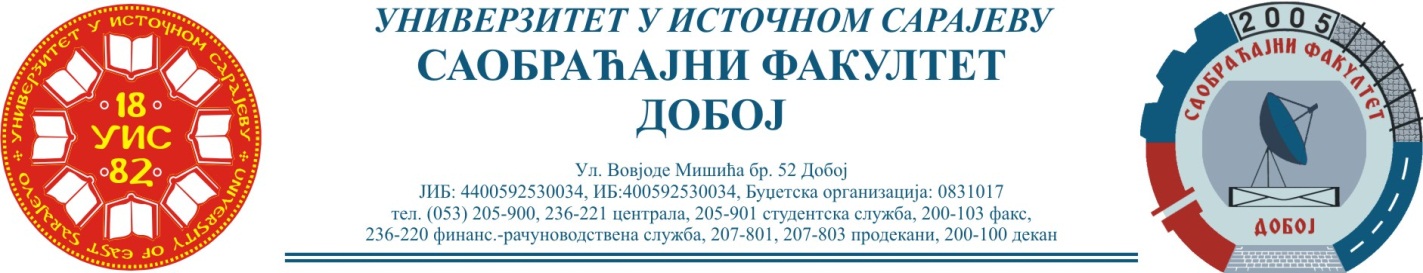 Добој, 11.04.2024. године                                                    РЕЗУЛТАТИ ИСПИТНОГ РОКАПРЕДМЕТ: „МЕХАНИЗАЦИЈА И ТЕХНОЛОГИЈА ПРЕТОВАРА“Одржаног дана: 08.04.2024. годинеУсмени дио испита одржаће се дана                  22.04.2024. године              у          0900             часова. 											Предметни професор:Др Ратко Ђуричић, ред. проф.P.брПРЕЗИМЕ И ИМЕБрој индексаПРЕДИСПИТНЕОБАВЕЗЕКОЛОКВИЈУМИОСТВАРЕНИ БРОЈ БОДОВА НА ИСПИТУОЦЈЕНА1.Хајрић Алмедин1511/20+ + =30+25+35=90  (31,5)→(9)одличан (9)2.Форић Нермина1501/20+ + =33+5+25=65  (22,75)→(7)добар (7)3.Хасић Армин1623/21+ + =6+30+18=54  (18,9)→(6)задовољава (6)4.Делић Алдин1531/20+ + =25+0+26=51  (17,85)→(6)задовољава (6)5.Јелић Жељко1523/20+ + =26+0+25=51  (17,85)→(6)задовољава (6)6.Стојановић Милица1588/21+ + =67(11,725)→(7)60(10,5)→(6)добар (7)7.Бајић Ана1607/21+ + =90(15,75)→(9)63(11,025)→(7)врло добар (8)8.Грбић Катарина1580/21+ + =52(9,1)→(6)100(17,5)→(10)врло добар (8)